Geef vandaag voor“In de recente coronatijd werd weer duidelijk hoe belangrijk naast de diaconale ook de pastorale dimensie van de Kerk is. Wij zijner voor de armen, mensen in nood maar ook voor zieken en eenzame mensen. Daarom beveel ik de actie Kerkbalans van harte aan.”“Als u aan de kerk geeft, geeft u aan elkaar. Om samen een gemeenschap te bouwen,om God en elkaar te dienen. Wat een vreugde! Actie Kerkbalans maakt het mogelijk.”2022kerkbalans.nlWist u dat uw gift aan Kerkbalans (deels) aftrekbaar is voor de belasting? Meer informatie vindt u op www.belastingdienst.nl.Kerkbalans is een gezamenlijke actie van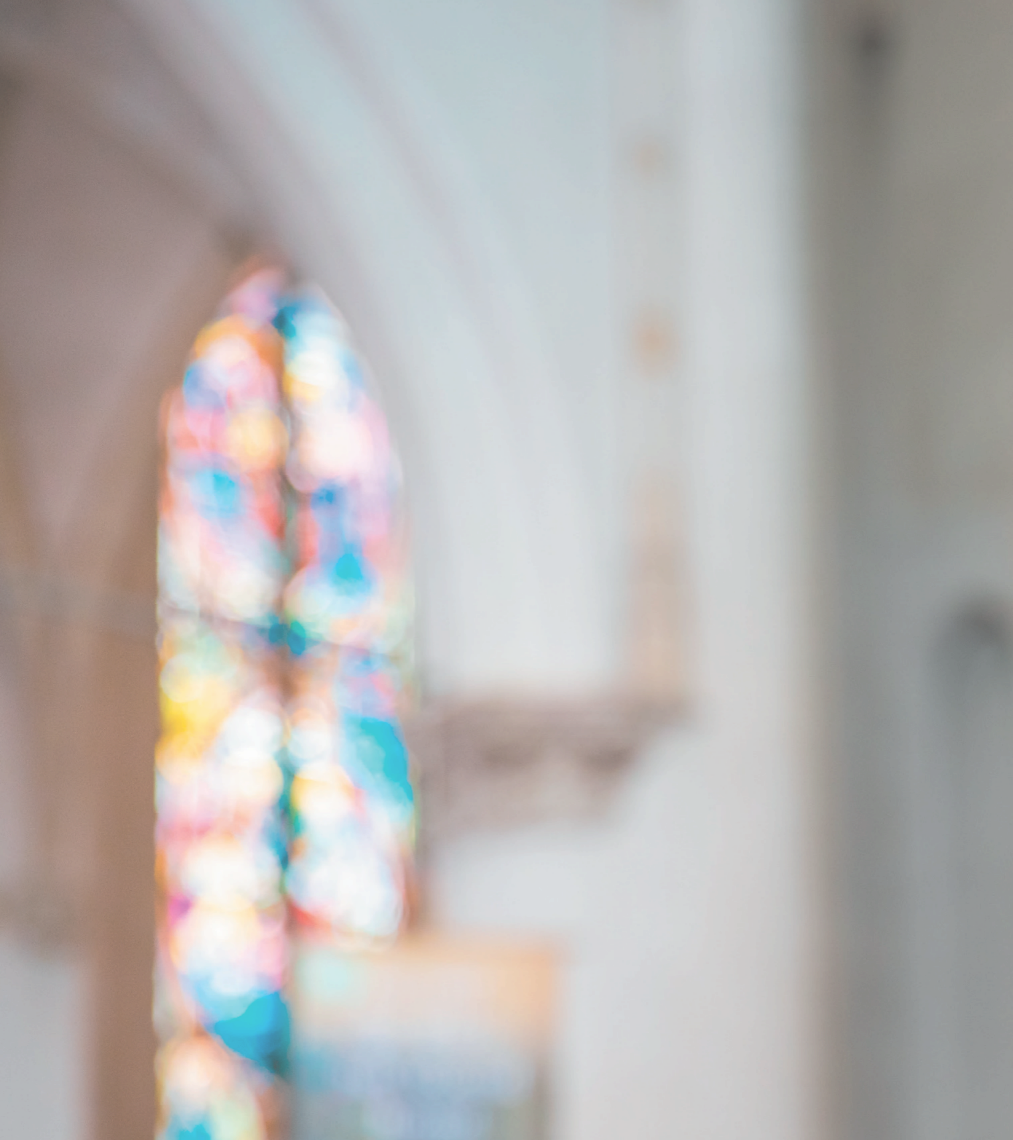 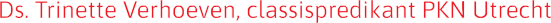 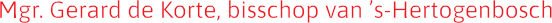 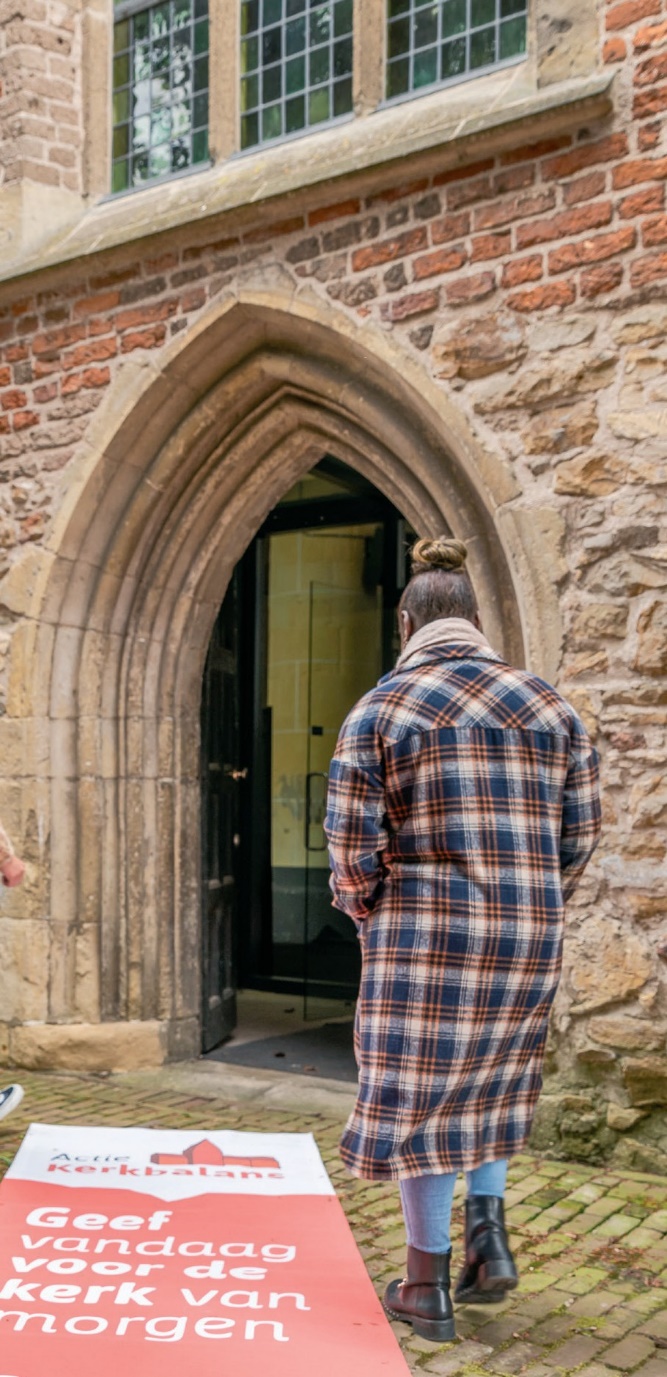 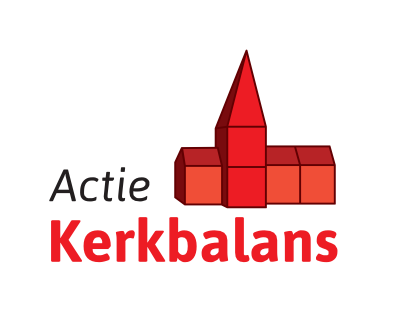 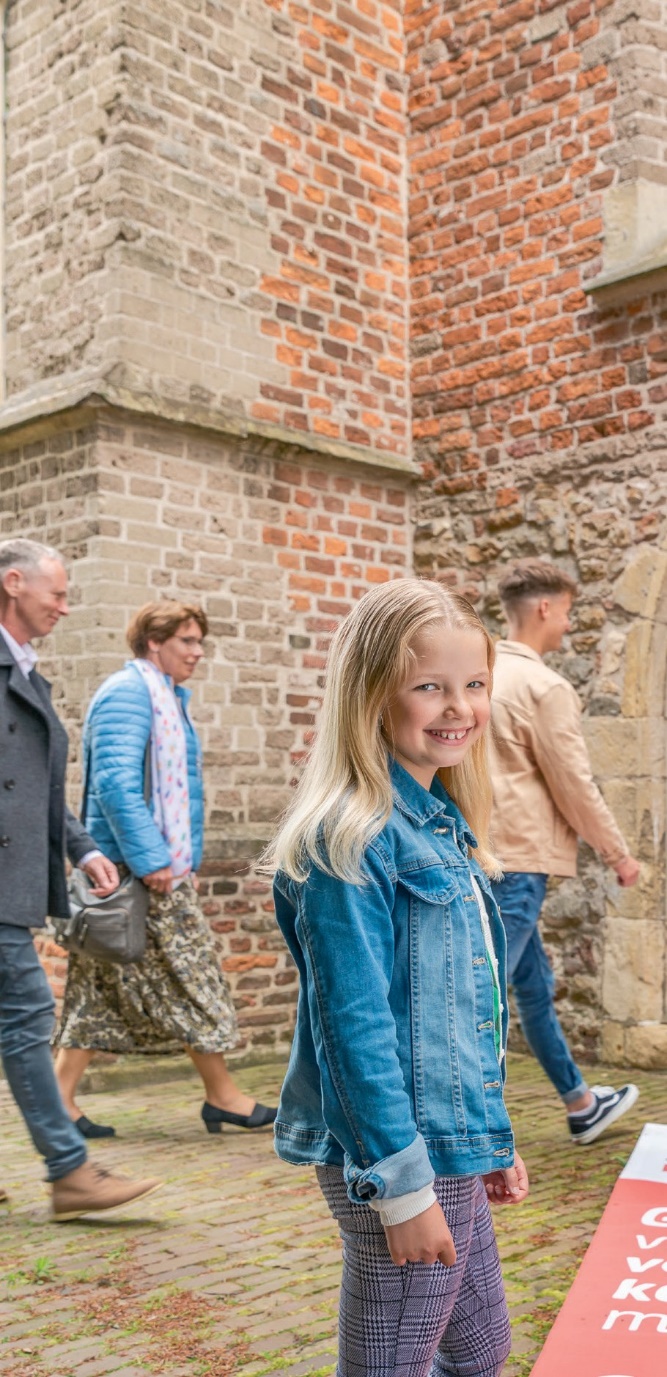 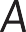 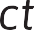 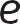 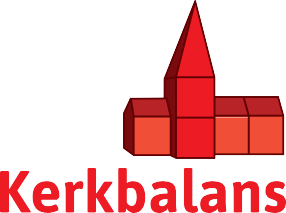 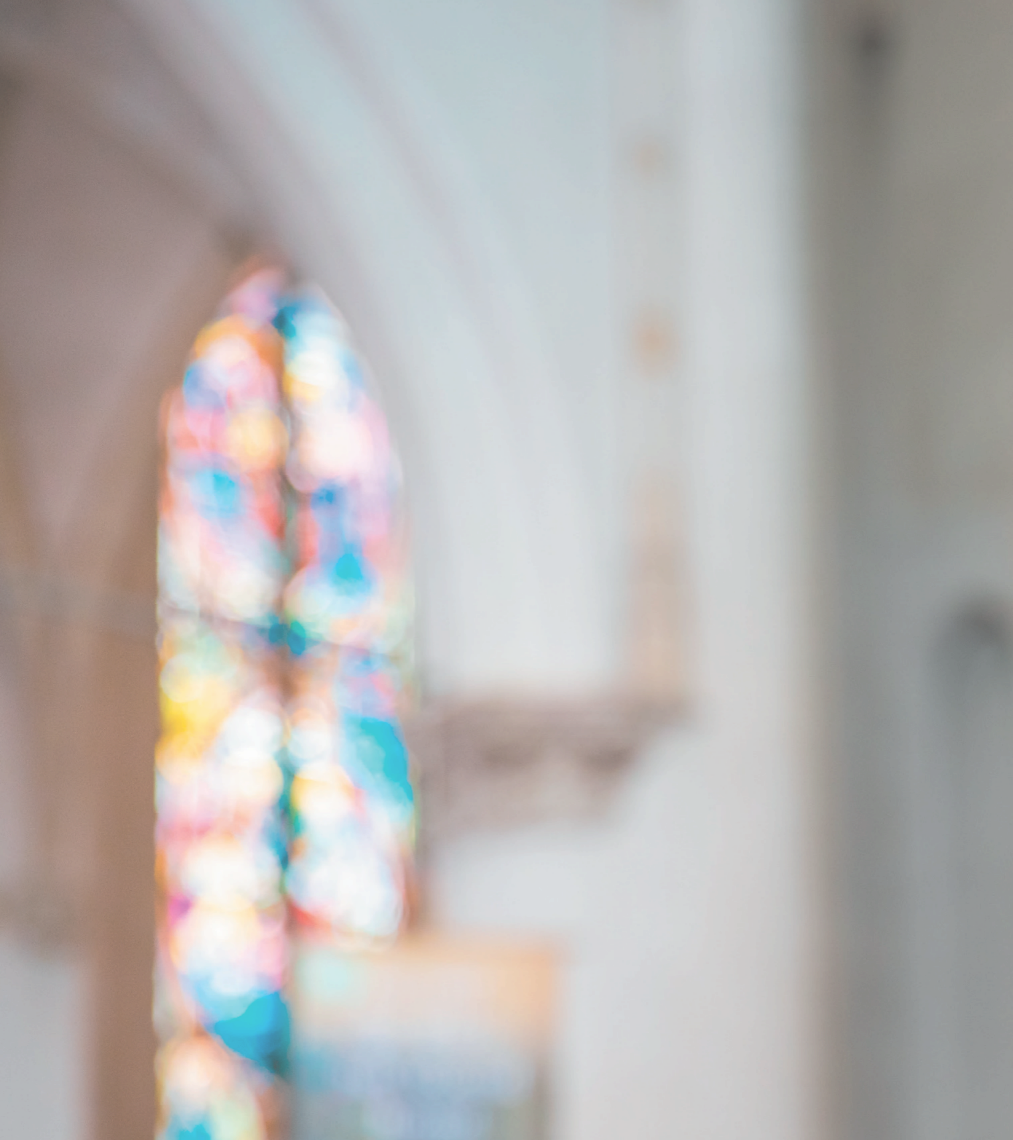 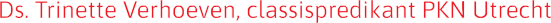 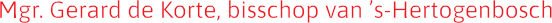 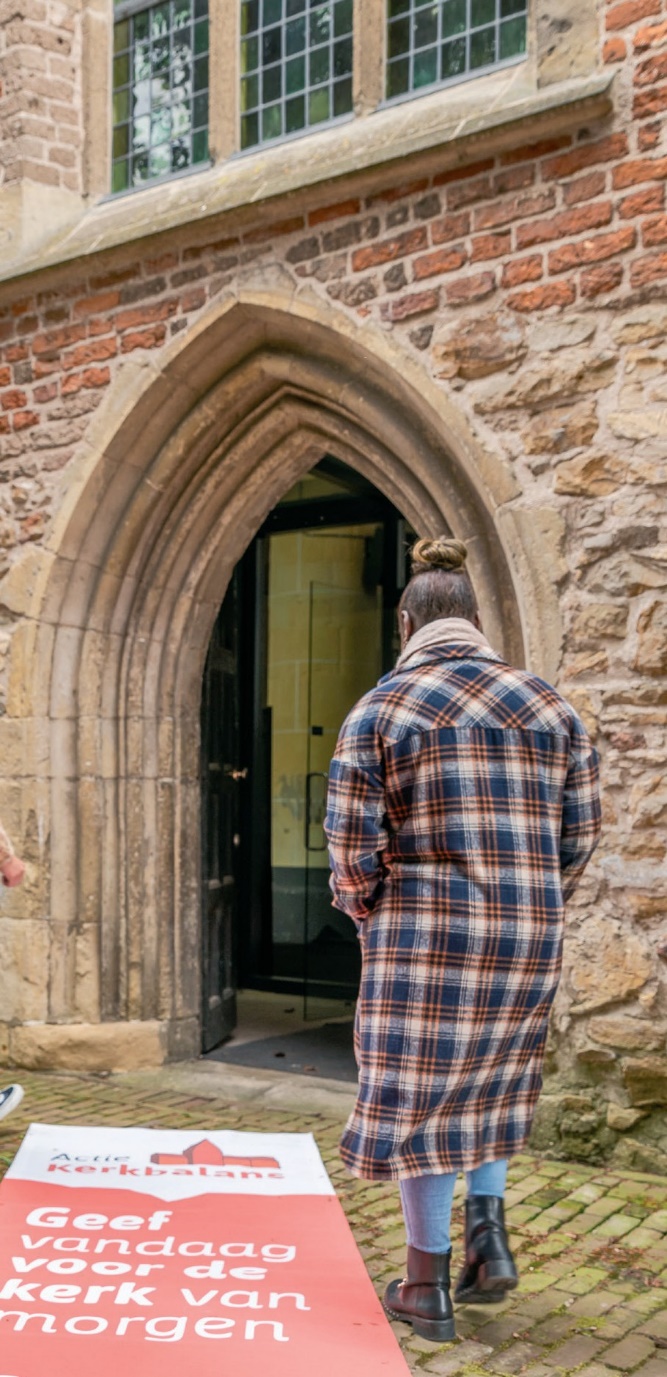 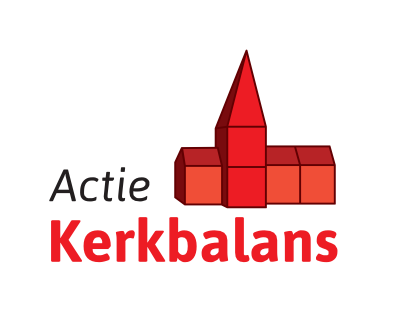 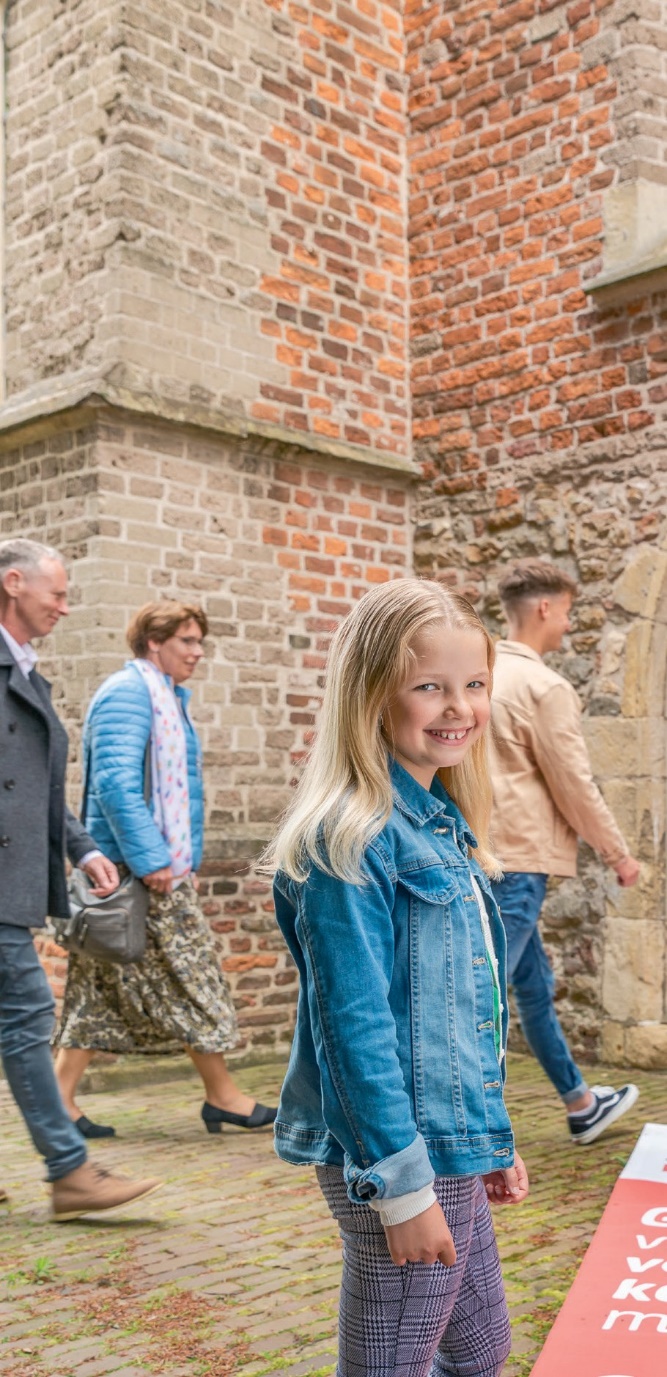 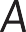 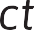 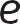 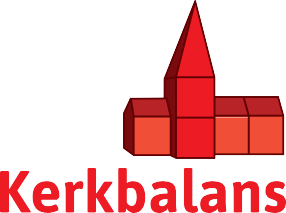 de Rooms-Katholieke Kerkde Protestantse Kerk in Nederlandde Evangelische Broedergemeentede Oud-Katholieke Kerk in Nederland.kerkbalans.nl2022Geef vandaag voor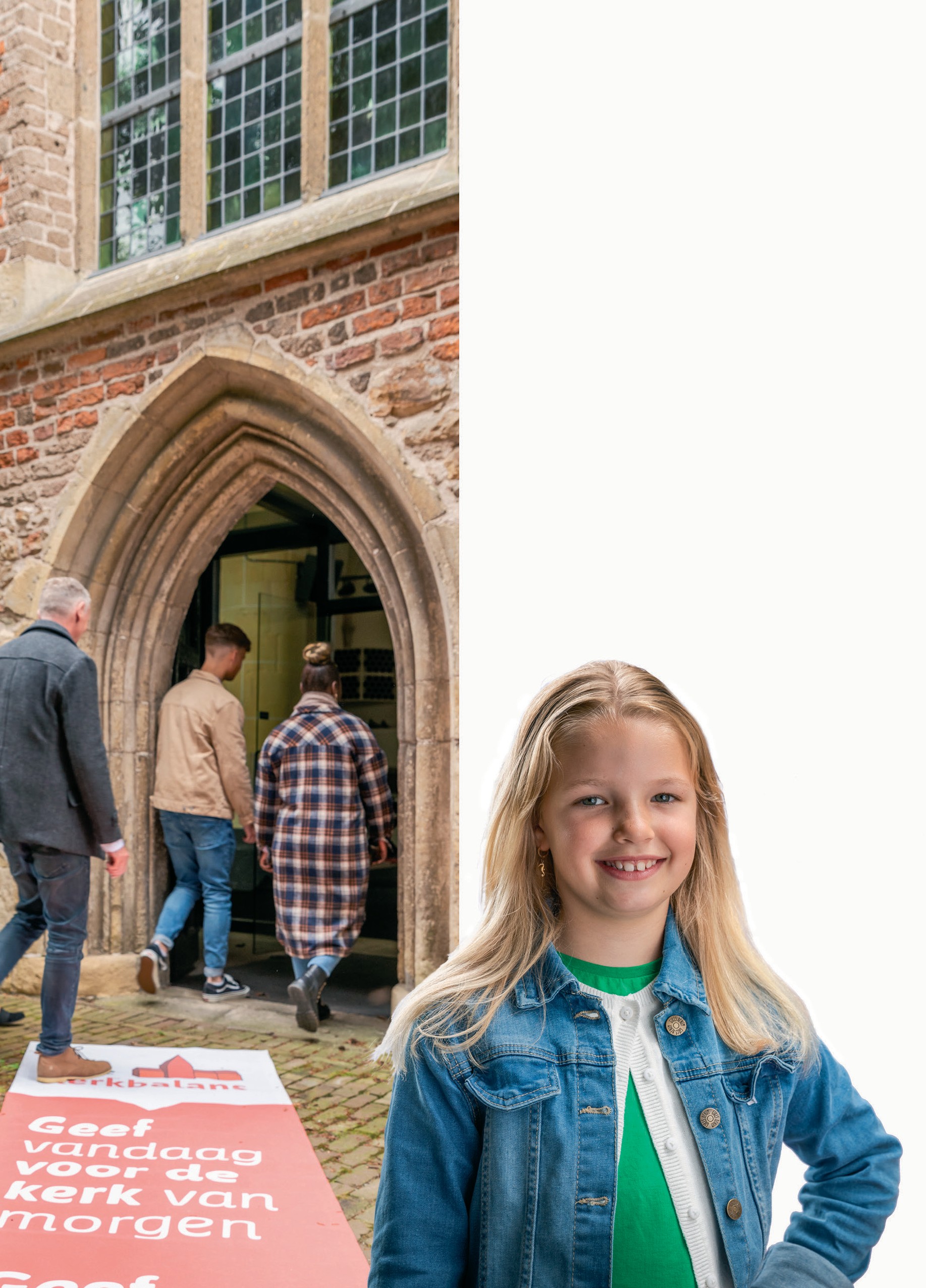 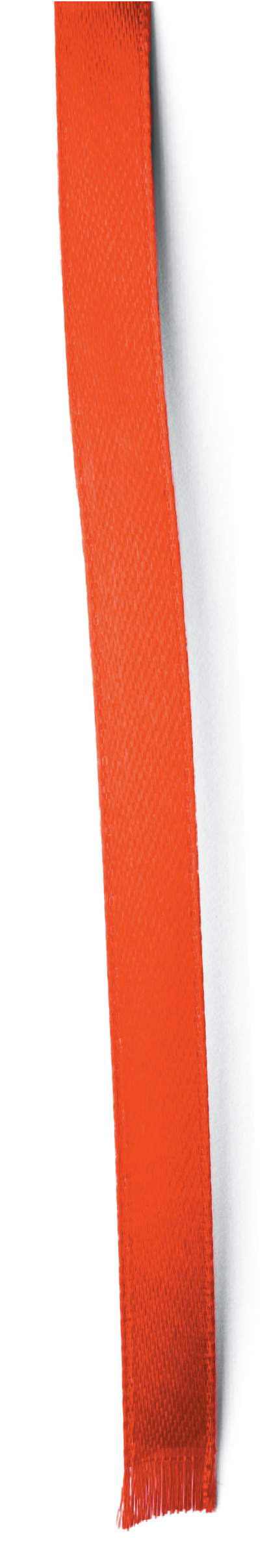 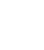 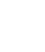 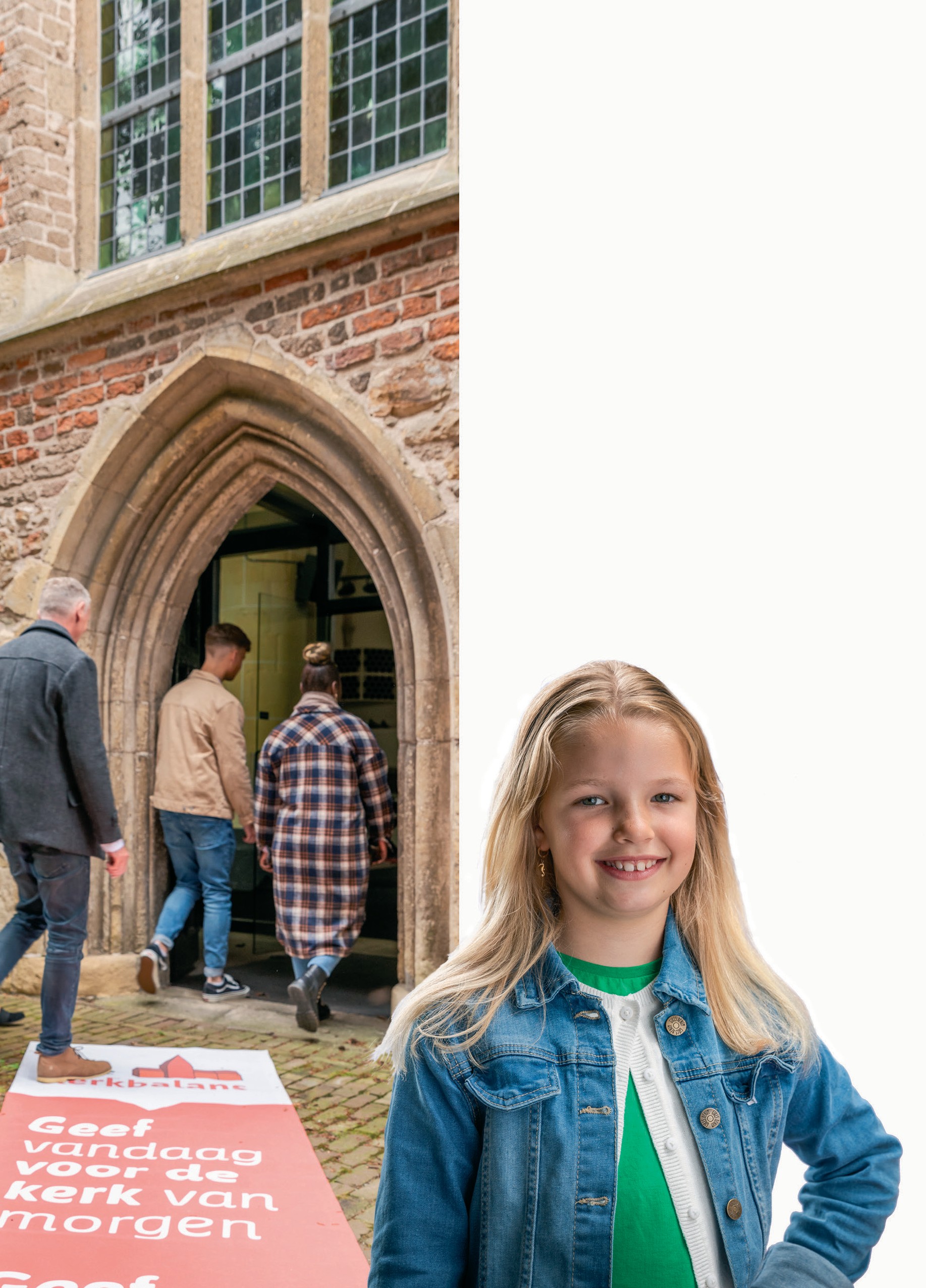 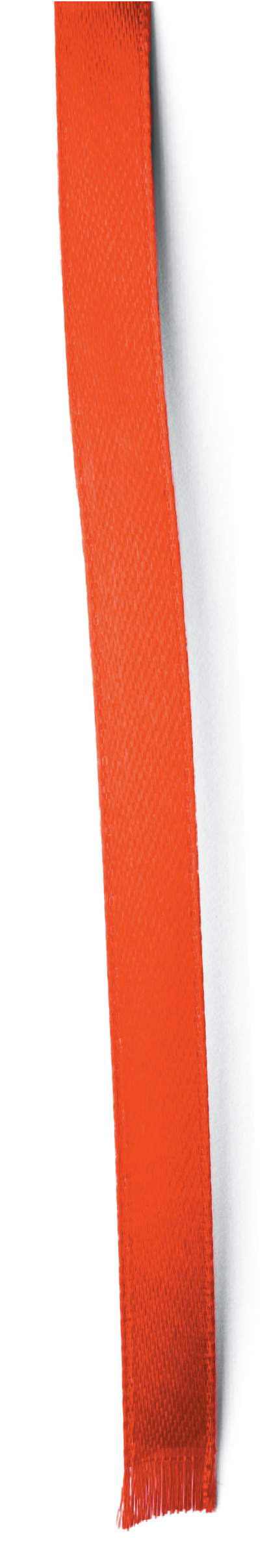 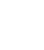 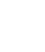 de kerk van morgenAl bijna 2000 jaar is de kerk voor ontelbaar veel gelovigen van grote betekenis. In de kerk ontmoeten we God en elkaar. Het is een plekwaar we tot rust komen, naar elkaar omzien en samen God zoeken.Een waardevol moment in de week waarop we ons geloof én het leven met elkaar delen.Gister, vandaag… en morgen. Kerken willen ook in de toekomst van betekenis zijn voor mensen die verdieping en ontmoeting zoeken. Kerkleden willen gastvrij en uitnodigend zijn voor jonge mensendie hun leven nog voor zich hebben, en voor hen die God nog niet kennen. Kerk-zijn kost geld en daar is uw steun bij nodig.Wilt u ook dat de kerk kan blijven doen waar ze al eeuwenlang voor staat?Geef dan vandaag voor de kerk van morgen.“Ik vind het fijn in de kerk.In de Kindernevendienst knutselen we samen en leren we over geloven en God.”Inspirerende vieringenIn de kerk kunt u elke week even pauze nemen. Uitstijgen boven de drukte van de dag. Tijd vinden om te bidden voor alles wat u bezighoudt. Aangeraakt worden door God en uw geloof met anderen delen.Zorgzame gemeenschapKerk zijn we samen. We kijken naar elkaar om, zorgen voor elkaar. Even die bemoedigende schouderklop, dat luisterende oor, een helpende hand wanneer het nodig is; dat is het kloppende hart van kerk-zijn.Gastvrije kerkDe kerk is voor iedereen. Voor jong en oud. Voor wie regelmatig komt envoor wie af en toe aanschuift. Voor wie zoekende is en voor wie al jarenlang gelooft. God kent u zoals u bent en in Zijn huis bent u altijd welkom.Geloof verdiepenHet vieren van de sacramenten,lezen uit de Bijbel en het bezinnen op belangrijke thema’s: in de kerk kunt u God ontmoeten en groeien in geloof. Gevoed worden en geïnspireerd raken. U gaat verrijkt de week weer in.